Publicado en  el 16/10/2014 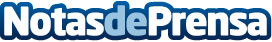 IBM y SAP se asocian para acelerar la adopción de la nube empresarialSAP SE (NYSE: SAP) e IBM (NYSE: IBM) han anunciado hoy que SAP ha elegido a IBM como el principal proveedor estratégico de servicios de infraestructura Cloud para las aplicaciones de negocio críticas, con lo que aceleran la capacidad de los clientes para gestionar su negocio en la nube. Datos de contacto:IBMNota de prensa publicada en: https://www.notasdeprensa.es/ibm-y-sap-se-asocian-para-acelerar-la-adopcion_1 Categorias: Telecomunicaciones E-Commerce http://www.notasdeprensa.es